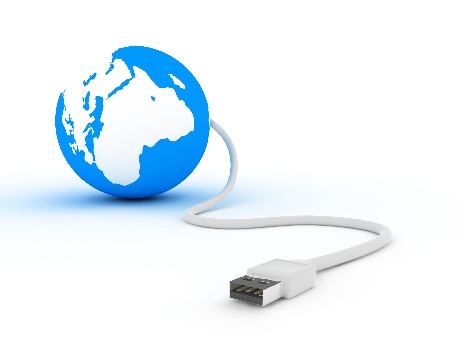 Betreffzeile Sehr geehrte Frau Müller, Mit freundlichen GrüßenDaniel MusterMusterfirma